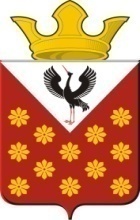                                                  Российская  ФедерацияСвердловская областьБайкаловский районПостановлениеглавы Краснополянского сельского поселенияот 01 июля 2016 года № 158Об определении гарантирующей организации в сфере теплоснабжения, холодного водоснабжения и водоотведения на территории муниципального образования Краснополянского сельского поселения             В соответствии со ст.14 Федерального закона от 06.10.2003 года № 131-ФЗ «Об общих принципах организации местного самоуправления в Российской Федерации», в целях реализации Федеральных законов  от 07.12.2011 года № 416 – ФЗ «О водоснабжении и водоотведении», от 27.07.2010 № 190 - ФЗ «О теплоснабжении»  и обеспечения надлежащего теплоснабжения, холодного водоснабжения и водоотведения в границах муниципального образования Краснополянского сельского поселения  постановляю: 1. Определить МУП ЖКХ «Елань» в качестве гарантирующей организации, осуществляющей теплоснабжение, холодное водоснабжение и водоотведение на территории муниципального образования Краснополянского сельского поселения.  2. Определить,  что  зоной деятельности гарантирующей организации является территория муниципального образования Краснополянского сельского поселения.3. Заключить договоры, необходимые для обеспечения надежного и бесперебойного холодного водоснабжения  водоотведения и теплоснабжения  в соответствии с требованиями действующего законодательства Российской Федерации.4. Постановление вступает в силу со дня его подписания и  подлежит размещению на официальном сайте Краснополянского сельского поселения. 5. Контроль исполнения настоящего постановления оставляю за собой.Исполняющий обязанности главы Краснополянского сельского поселения                                                     А.Н. Снигирев